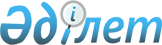 О предоставлении земельного участка акционерному обществу "Алматинская Табачная Компания"Постановление Правительства Республики Казахстан от 19 декабря 1996 г. N 1564



          Во исполнение договора о приобретении уставного капитала между
Республикой Казахстан в лице Государственного комитета Республики
Казахстан по государственному имуществу и Филип Моррис Интернэшнл
Инвестмент Корпорейшн от 27 сентября 1993 года с изменениями и
дополнениями от 6 октября 1994 года, одобренными постановлением
Кабинета Министров Республики Казахстан от 18 октября 1994 г. N 1169
"О внесении изменений в договор о приобретении уставного капитала
акционерного общества "Алматинская Табачная Компания", и в
соответствии с пунктом 3 статьи 81 Указа Президента Республики
Казахстан, имеющего силу Закона,  
 U952717_ 
  "О земле" Правительство
Республики Казахстан ПОСТАНОВЛЯЕТ:




          1. Освободить акционерное общество "Алматинская Табачная
Компания" от возмещения потерь сельскохозяйственного производства,
причиненных изъятием сельскохозяйственных угодий площадью 32 га в
пос. Энергетический Илийского района Алматинской области для
несельскохозяйственных нужд под строительство новой табачной
фабрики.




          2. Акиму Алматинской области в соответствии с вышеназванным
договором обеспечить заключение договора аренды земельного участка
площадью 32 га с акционерным обществом "Алматинская Табачная
Компания", а также предоставление в установленном законодательством
порядке всех разрешений (лицензий), необходимых для реализации
проекта строительства новой табачной фабрики. Передачу земельного
участка размером свыше 32 га проводить на основании норм
действующего законодательства.





     Премьер-Министр
  Республики Казахстана


					© 2012. РГП на ПХВ «Институт законодательства и правовой информации Республики Казахстан» Министерства юстиции Республики Казахстан
				